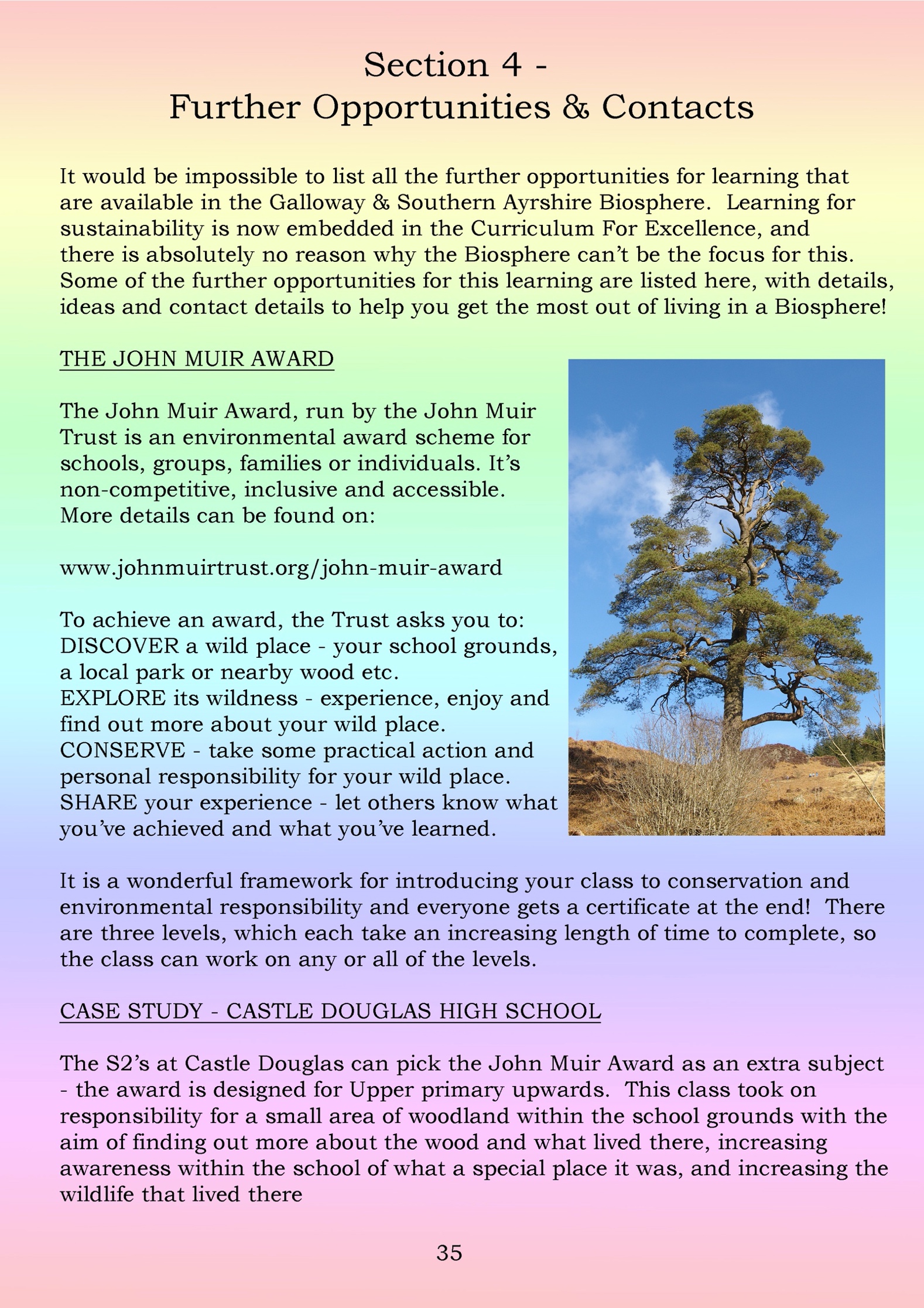 Further Opportunities 2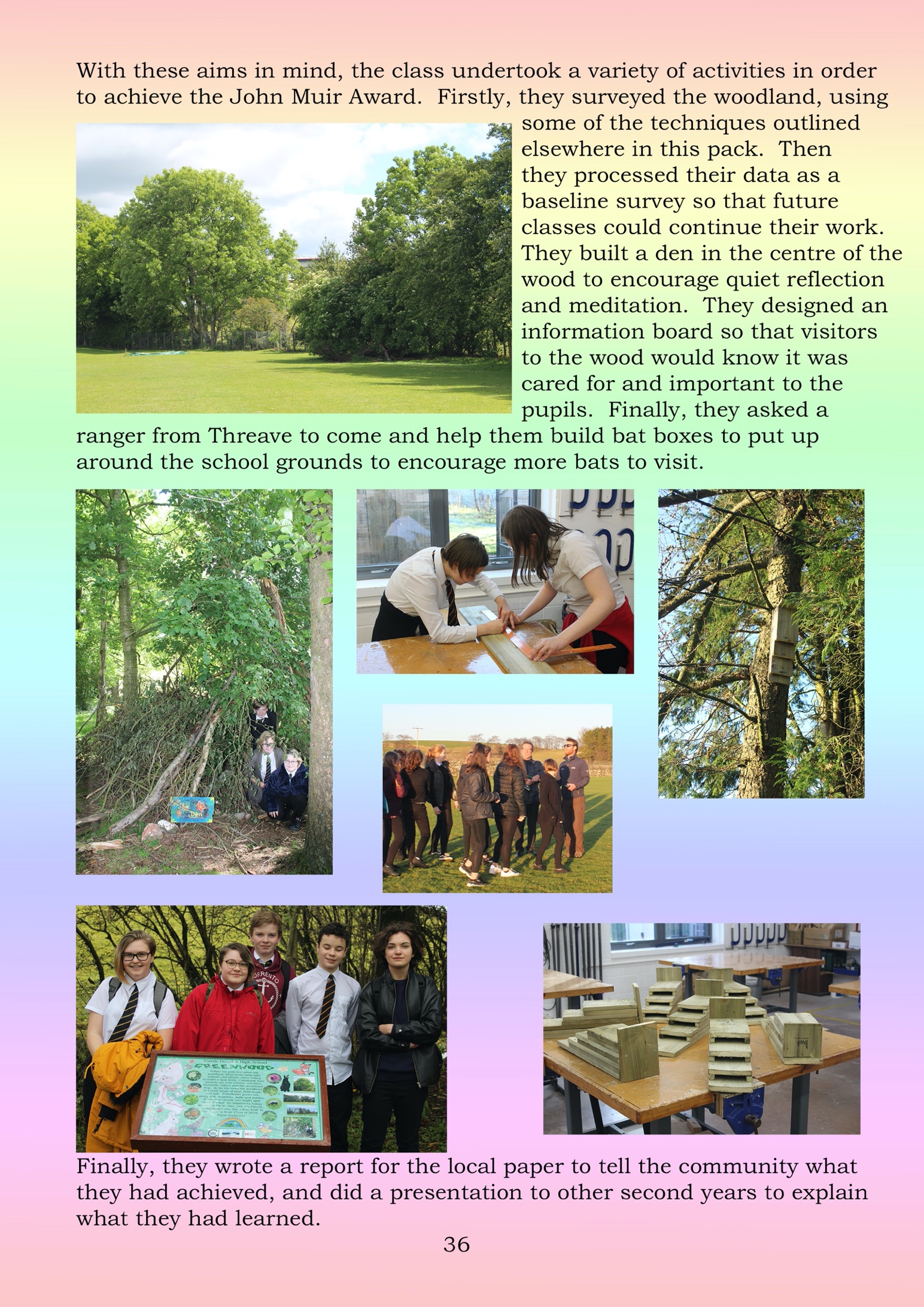 Further Opportunities 3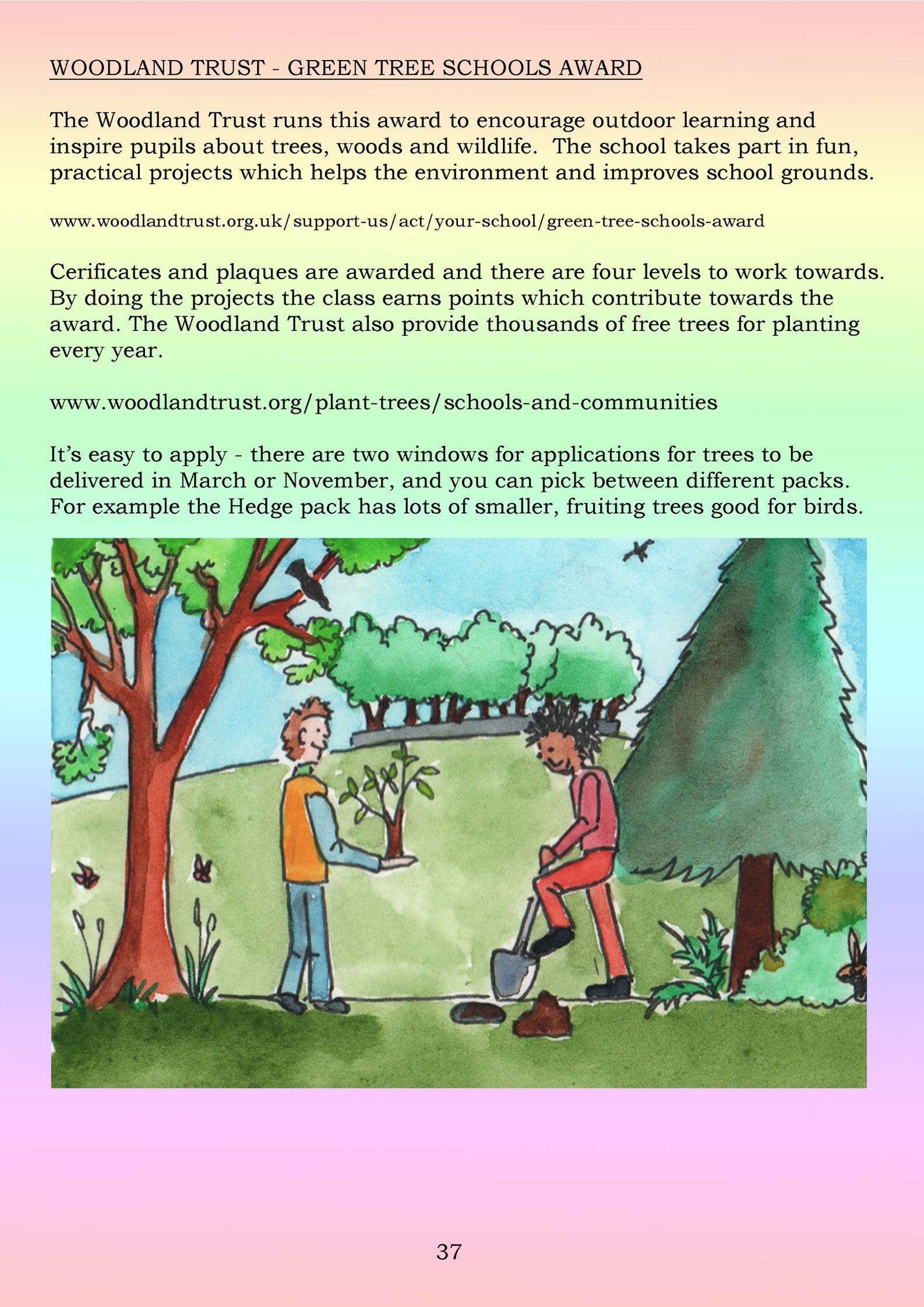 Further Opportunities 4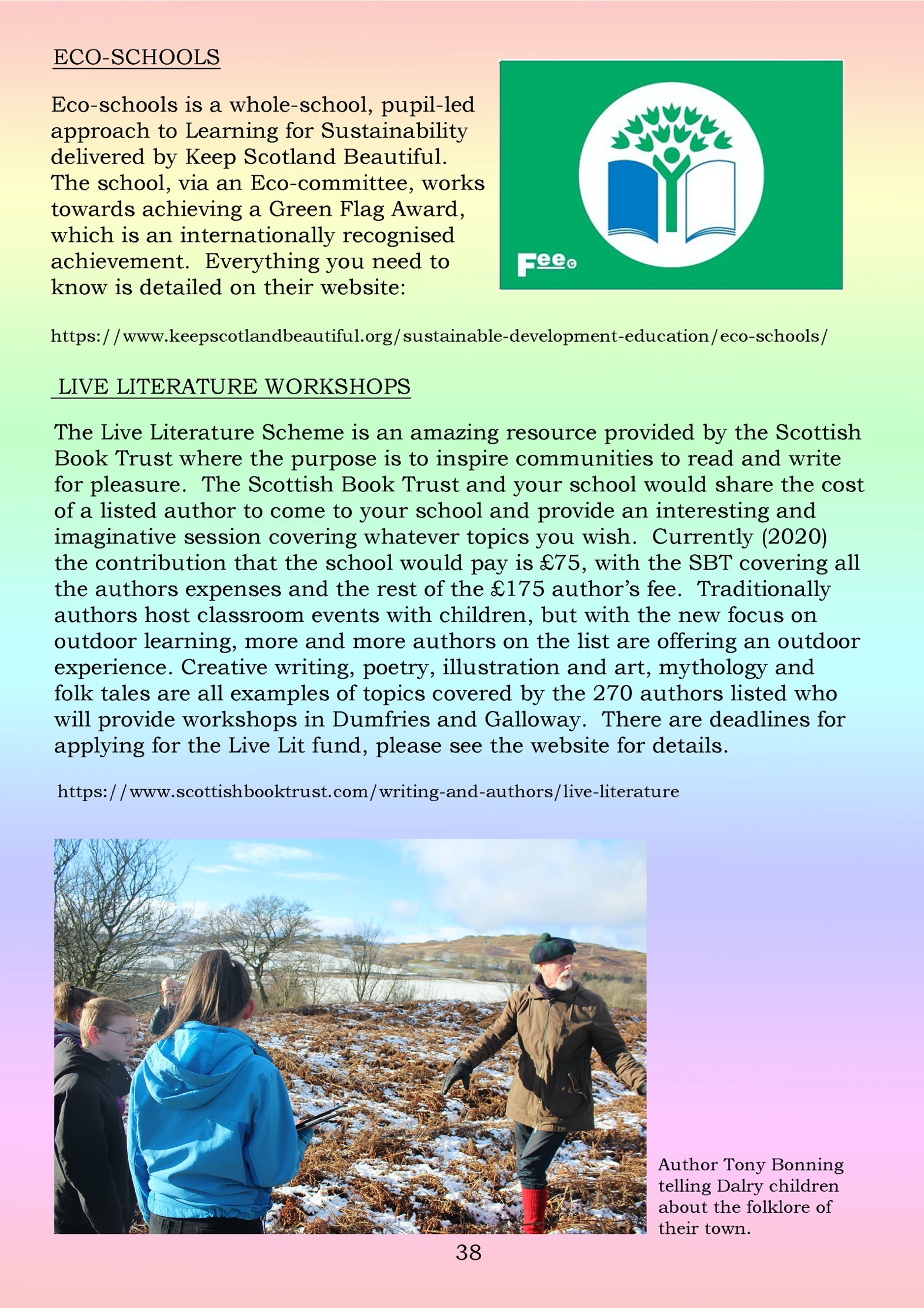 Further Opportunities 5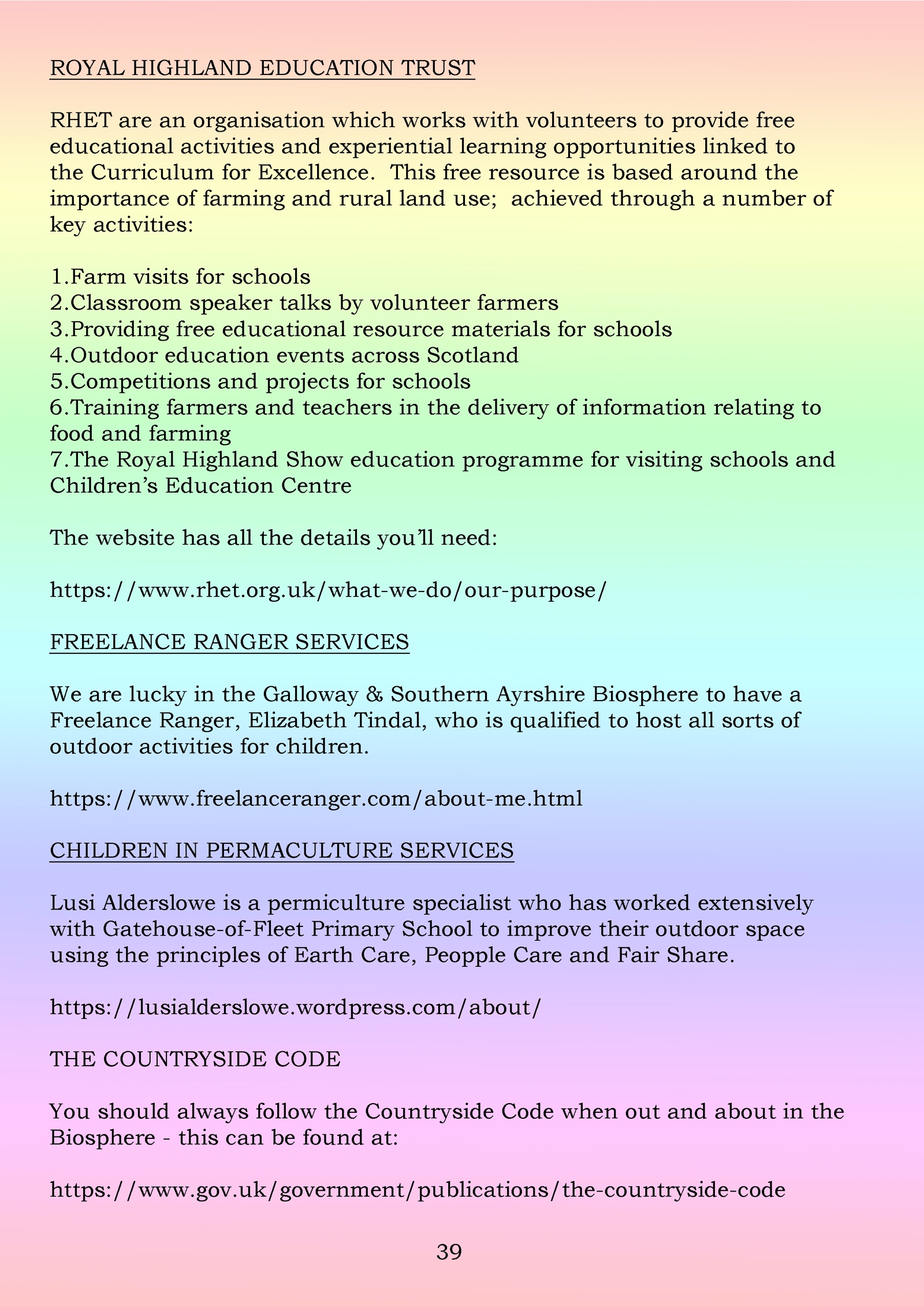 